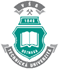 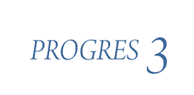 Přihláška do Soutěže o nejlepší disertační práci obhájenou v roce 2016Název disertace:Soutěžní kategorie:Autor (Jméno, Příjmení, titul):Rodné číslo1:Datum narození1:Místo narození1:Adresa1:Číslo bankovního účtu1:E-mail: Jakou formou chcete vrátit disertační práci po skončení soutěže:(např. zaslání poštou na uvedenou adresu; osobní vyzvednutí v kanceláři administrátora soutěže; zaslání interní poštou VŠB, jiné – uveďte) 1 – Tyto údaje jsou zapotřebí pro vyplacení finanční odměny v případě vítězství přihlašované disertace v soutěži a pro následné vystavení potvrzení z finančního úřadu, že byla z výhry odvedena daň. K jiným účelům nebudou tato data použita.